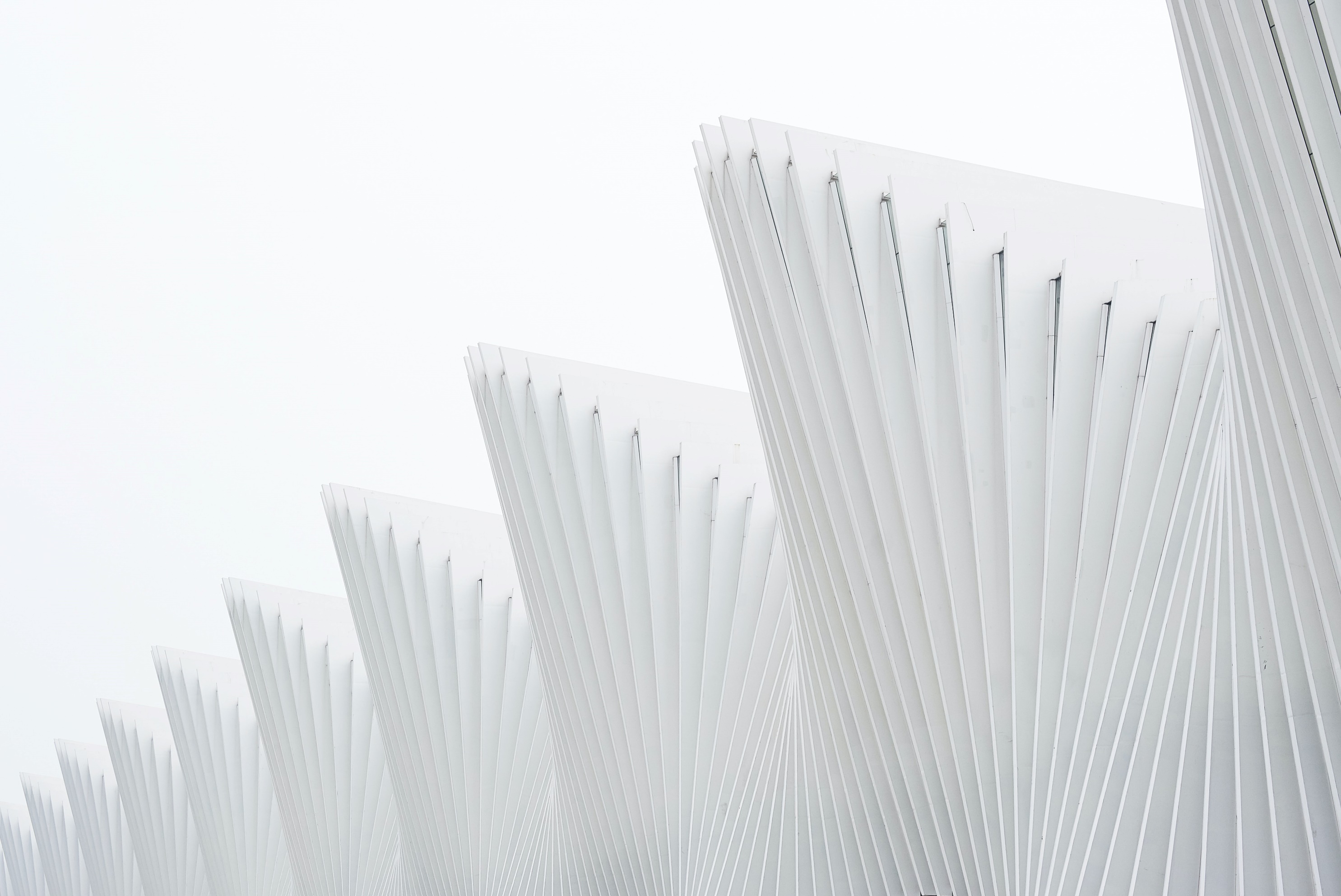 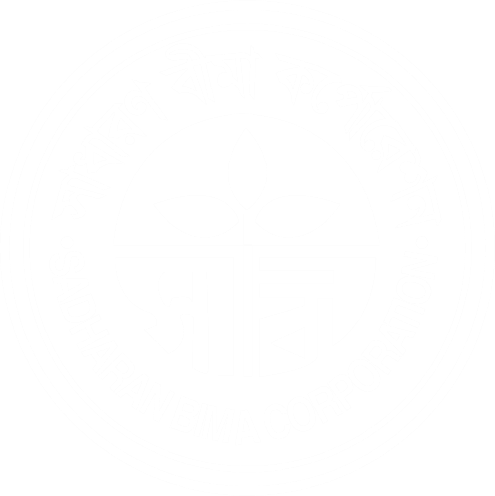 ১. ভিশন ও মিশনঃ২. প্রতিশ্রুত সেবাসমূহঃ২.১) নাগরিক সেবাঃ২.২) প্রাতিষ্ঠানিক সেবাঃ২.৩) অভ্যন্তরীণ সেবাঃ২.৪) আওতাধীন মাঠ কার্যালয়সমূহ কর্তৃক প্রদত্ত সেবা (মাঠ কার্যালয়সমূহের তালিকা, ফোন নম্বর, ই-মেইল এড্রেস)৩) অভিযোগ ব্যবস্থাপনা পদ্ধতি (GRS)ক্র. নংসেবার নামসেবা প্রদান পদ্ধতিপ্রয়োজনীয় কাগজপত্রএবং প্রাপ্তিস্থানসেবার মূল্য এবং পরিশোধ পদ্ধতিসেবা প্রদানের সময়সীমাদায়িত্বপ্রাপ্ত কর্মকর্তা(নাম, পদবী, ফোন নম্বর ও ই-মেইল)(১)(২)(৩)(৪)(৫)(৬)(৭)১শূন্য পদউপযুক্ত প্রার্থীর মাধ্যমেপূরণের জন্য যথাসময়েনিয়োগ বিজ্ঞপ্তি প্রচার  ও প্রাপ্তআবেদন যাচাই-বাছাইইন্টারনেটেরমাধ্যমেকর্পোরেশনের ওয়েবসাইট:http://sbc.gov.bd/site/notices/828ca7ba-ccbd-46cd-923c-3236014d4475/-ওhttp://sbc.teletalk.com.bd/ পে অর্ডারের মাধ্যমে ৩০০ হতে ৫০০ টাকানির্ধারিতজনাব জ্যোৎস্না বিকাশ চাকমাজেনারেল ম্যানেজার, মানব সম্পদ বিভাগসাবীক, প্রধান কার্যালয়, ঢাকা।ফোন নং ৪১০৫১৬১৩, মোবাঃ ০১৭১৭০৭৩২৪৪ই-মেইলঃ jbchakma@sbc.gov.bd২বীমা পলিসি/কভার নোট/সার্টিফিকেট প্রদান করাহার্ড কপি ও ই-মেইল এর মাধ্যমে কপি।সংশ্লিষ্ট কাগজপত্র,দায়গ্রহণ বিভাগ,প্রধান কার্যালয়, ঢাকা/ সকল জোনাল অফিস ও শাখা অফিস।কর্পোরেশনের ওয়েবসাইট:http://sbc.gov.bd/site/view/forms/-বীমা ট্যারিফ, IDRA,  বৈদেশিক পুন:বীমাকারী প্রতিষ্ঠান কর্তৃক নির্ধারিত মূল্যেতাৎক্ষণিক/০৭ (সাত) কর্মদিবসজনাব মোঃ হামিদুল হকডেপুটি জেনারেল ম্যানেজার, বিপণন, ব্যবসা উন্নয়ন ও দায়গ্রহণ বিভাগ, প্রধান কার্যালয়, ঢাকা।ফোন-৯৫৬১২৪৯ মোবাঃ ০১৯১৬০০৯৩৮০ই-মেইলঃ hamidul.haque@sbc.gov.bd৩পুনঃবীমা হার্ড কপি ও ই-মেইল এর মাধ্যমে কপি।সংশ্লিষ্ট কাগজপত্র,পুনঃবীমা বিভাগ,প্রধান কার্যালয়, ঢাকা।বীমা ট্যারিফ/বৈদেশিক পুন:বীমাকারী প্রতিষ্ঠান কর্তৃক নির্ধারিত মূল্যেতাৎক্ষণিক/০৭ (সাত) কর্মদিবসজনাব বিবেকানন্দ সাহাজেনারেল ম্যানেজার পুনঃবীমা বিভাগ, প্রধান কার্যালয়, ঢাকা।ফোনঃ ০২-৪১০৫১৬৩৪মোবাঃ ০১৭২০০৪৬৪৬০ই-মেইলঃ bibekananda.saha@sbc.gov.bd ৪অগ্নি/ মটর ও বিবিধ পুনঃবীমা হার্ড কপি ও ই-মেইল এর মাধ্যমে কপি।সংশ্লিষ্ট কাগজপত্র,পুনঃবীমা বিভাগ,প্রধান কার্যালয়, ঢাকা।বীমা ট্যারিফ/বৈদেশিক পুন:বীমাকারী প্রতিষ্ঠান কর্তৃক নির্ধারিত মূল্যেতাৎক্ষণিক/০৭ (সাত) কর্মদিবসজনাব মোঃ আমিনুল হক ভূঁইয়াডেপুটি জেনারেল ম্যানেজারপুনঃবীমা(অ-নৌ) বিভাগ, প্রধান কার্যালয়, ঢাকাই-মেইলঃ aminul.haque@sbc.gov.bdফোন (অফিস) : ০২-৪১০৫১৬৩৬৫প্রকৌশল ও বিশেষ অবলিখনহার্ড কপি ও ই-মেইল এর মাধ্যমে কপি।সংশ্লিষ্ট কাগজপত্র,পুনঃবীমা বিভাগ,প্রধান কার্যালয়, ঢাকা।বীমা ট্যারিফ/ বৈদেশিক পুন:বীমাকারী প্রতিষ্ঠান কর্তৃক নির্ধারিত মূল্যেতাৎক্ষণিক/০৭ (সাত) কর্মদিবসজনাব মোঃ আবু সাঈদসহকারী জেনারেল ম্যানেজারপুনঃবীমা বিভাগ, প্রধান কার্যালয়, ঢাকা।ফোনঃ ৪১০৫১৬৩৭মোবাঃ ০১৭৬৩৩৫৫৫৫৬ই-মেইলঃ abu.sayeed@sbc.gov.bd৬এভিয়েশন পুনঃবীমাহার্ড কপি ও ই-মেইল এর মাধ্যমে কপি।সংশ্লিষ্ট কাগজপত্র,পুনঃবীমা বিভাগ,প্রধান কার্যালয়, ঢাকা।বীমা ট্যারিফ/ বৈদেশিক পুন:বীমাকারী প্রতিষ্ঠান কর্তৃক নির্ধারিত মূল্যেতাৎক্ষণিক/০৭ (সাত) কর্মদিবসজনাব মুহাম্মদ মাসুম হোসেন খানম্যানেজারপুনঃবীমা বিভাগ, প্রধান কার্যালয়, ঢাকা।ফোনঃ ৪১০৫১৬৩৭মোবাঃই-মেইলঃ masum.hossain@sbc.gov.bd৭নৌ পুনঃবীমা হার্ড কপি ও ই-মেইল এর মাধ্যমে কপি।সংশ্লিষ্ট কাগজপত্র,পুনঃবীমা বিভাগ,প্রধান কার্যালয়, ঢাকা।বীমা ট্যারিফ/ বৈদেশিক পুন:বীমাকারী প্রতিষ্ঠান কর্তৃক নির্ধারিত মূল্যেতাৎক্ষণিক/০৭ (সাত) কর্মদিবসজনাব নাহিদ আজিজসহকারী জেনারেল ম্যানেজারপূনঃবীমা (নৌ) বিভাগ, প্রধান কার্যালয়, ঢাকা।ফোনঃ ৪১০৫১৬৩৮মোবাইল- ০১৮২২৮৮৬২৬৫ই-মেইলঃ nahid.aziz@sbc.gov.bd৮এক্সপোর্ট ক্রেডিট গ্যারান্টি(ইসিজি) স্কীম ইস্যু ও দাবী পরিশোধকরাহার্ড কপি ওই-মেইল এর মাধ্যমে কপি।সংশ্লিষ্ট কাগজপত্র,ইসিজি বিভাগ,প্রধান কার্যালয়, ঢাকা।কর্পোরেশনের ওয়েবসাইট:http://sbc.gov.bd/site/page/3b9b6a69-12a0-43d3-a96a-d759b1a02b72/-ইসিজি ট্যারিফ/ বৈদেশিক পুন:বীমাকারী প্রতিষ্ঠান কর্তৃক নির্ধারিত মূল্যেতাৎক্ষণিক/        ০৭ (সাত) কর্মদিবসজনাব মোহাম্মদ মনিরুল ইসলামম্যানেজারইসিজি বিভাগ, প্রধান কার্যালয়, ঢাকা।ই-মেইলঃ manirul.islam@sbc.gov.bdফোনঃ ০২২২৩৩৮৬১৩১৯দাবী পরিশোধকরাহার্ড কপি ওই-মেইল এর মাধ্যমে কপি।সংশ্লিষ্ট কাগজপত্র,দাবী বিভাগ, সকল জোনাল অফিস ও শাখা অফিস।বিনামূল্য৯০ (নব্বই) দিনবিবেকানন্দ সাহাজেনারেল ম্যানেজারদাবী বিভাগ, সাবীক, প্রধান কার্যালয়, ঢাকা।ফোনঃ ৪১০৫১৪৯৩ই-মেইলঃ bibekananda.saha@sbc.gov.bd১০স্টক এক্সচেঞ্জ (শেয়ার ক্রয়-বিক্রয়)হার্ডকপি ওই-মেইল এর মাধ্যমে।সংশ্লিষ্ট কাগজপত্র,এসবিসি সিকিউরিটিজ এন্ড ইনভেস্টমেন্ট লিমিটেড সাবীক,                           প্রধান কার্যালয়, ঢাকা।শেয়ার ক্রয়-বিক্রয় ৪০%,অ্যাকাউন্ট ওপেনিং ফি ৫০০/-,অ্যাকাউন্ট নবায়ন ফি ৪৫০/-তাৎক্ষণিকজনাব মোঃ আনোয়ার হোসেনডেপুটি জেনারেল ম্যানেজারএসবিসি সিকিউরিটিজ এন্ড ইনভেস্টমেন্ট লিঃ সাবীক, প্রধান কার্যালয়, ঢাকা।মোবাঃ ০১৭১৫০২৮৮৩০ই-মেইলঃ anwar.hossain@sbc.gov.bdক্র. নংসেবার নামসেবা প্রদান পদ্ধতিপ্রয়োজনীয় কাগজপত্রএবং প্রাপ্তিস্থানসেবার মূল্য এবং পরিশোধ পদ্ধতিসেবা প্রদানের সময়সীমাদায়িত্বপ্রাপ্ত কর্মকর্তা(নাম, পদবী, ফোন নম্বর ও ই-মেইল)১বিভিন্ন মন্ত্রণালয়, আইডিআরএ, বাংলাদেশ ব্যাংক ও অন্যান্য প্রতিষ্ঠানকে নিয়মিত/চাহিদা মোতাবেক তথ্য সরবরাহ করা সংশ্লিষ্ট প্রতিষ্ঠানের চাহিদার আলোকে প্রয়োজনীয় তথ্য সরবরাহ করা হয়।পত্র,প্রধান কার্যালয়, ঢাকা।বিনামূল্যেচাহিদা অনুযায়ীজনাব জ্যোৎস্না বিকাশ চাকমাজেনারেল ম্যানেজার, মানব সম্পদ বিভাগসাবীক, প্রধান কার্যালয়, ঢাকা।ফোন নং ৪১০৫১৬১৩, মোবাঃ ০১৭১৭০৭৩২৪৪ই-মেইলঃ jbchakma@sbc.gov.bd২বিভিন্ন কমিটিতে প্রতিনিধি মনোনয়ন দেয়াপ্রতিনিধি মনোনয়ন পত্রকমিটি গঠনের সিদ্ধান্ত সম্বলিত অনুমোদিত টোকপত্র/কার্যবিবরণী ও পত্র।প্রধান কার্যালয়,মানব সম্পদ বিভাগ, ঢাকা।বিনামূল্যে০৭ (সাত) কর্মদিবসজনাব জ্যোৎস্না বিকাশ চাকমাজেনারেল ম্যানেজারমানব সম্পদ বিভাগসাবীক, প্রধান কার্যালয়, ঢাকা।ফোন নং ৪১০৫১৬১৩মোবাঃ ০১৭১৭০৭৩২৪৪ই-মেইলঃ  jbchakma@sbc.gov.bd৩কর্পোরেট সোস্যাল রেসপনসিবিলিটি (সি.এস. আর)আর্থিক অনুদান প্রদানঅনুরোধপত্র প্রাপ্তি/স্বপ্রণোদিতবিনামূল্যেকর্তৃপক্ষের সিদ্ধান্ত অনুযায়ী জনাব মোহাম্মদ সেলিমজেনারেল ম্যানেজার অর্থ ও হিসাব বিভাগ ও পুনঃবীমা (হিসাব) বিভাগ সাবীক, প্রধান কার্যালয়, ঢাকা।মোবাঃ ০১৫৫২৩০৬৩৯২ই-মেইলঃ mohammed.salim@sbc.gov.bd৪প্রশিক্ষণ প্রদানবিভিন্ন প্রতিষ্ঠানে কর্মকর্তা                    মনোনয়ন পত্রমানব সম্পদ বিভাগ,প্রধান কার্যালয়,ঢাকা।বিনামূল্যেকর্তৃপক্ষের সিদ্ধান্ত অনুযায়ী জনাব মোঃ আবদুল মতিনসহকারী জেনারেল ম্যানেজারমানব সম্পদ বিভাগসাবীক, প্রধান কার্যালয়, ঢাকা।মোবাঃ ০১৭২০৩৫৯১২৩ই-মেইলঃ abdul.matin@sbc.gov.bd৫গাড়ী পার্কিংয়ের ব্যবস্থাচাহিদা পত্র প্রেরণভাড়া আদায় ও প্রদান সেল, সাবীক, প্রধান কার্যালয়,ঢাকা।মাসভিত্তিক চুক্তির ক্ষেত্রে ৩৫০০/- প্রতি মাস চেকেক মাধ্যমে, দিনভিত্তিক চুক্তির ক্ষেত্রে ১ম ২ ঘন্টা ২৫/- ও পরবর্তী  প্রতি ঘন্টা ১০/- হারে কর্তৃপক্ষের সিদ্ধান্ত অনুযায়ী জনাব আবু তাহেরম্যানেজারসম্পদ ব্যবস্থাপনা (ভাড়া আদায়) বিভাগ সাবীক, প্রধান কার্যালয়, ঢাকা।ফোনঃ ৪১০৫২০৯৩ই-মেইলঃ abu.taher@sbc.gov.bdক্র. নংসেবার নামসেবা প্রদান পদ্ধতিপ্রয়োজনীয় কাগজপত্রএবং প্রাপ্তিস্থানসেবার মূল্য এবং পরিশোধ পদ্ধতিসেবা প্রদানের সময়সীমাদায়িত্বপ্রাপ্ত কর্মকর্তা (নাম, পদবী,ফোন নম্বর ও ই-মেইল)১পরিচালনা পর্ষদের সভা এবং পরিচালনা পর্ষদ কর্তৃক গঠিত কমিটির সভাবোর্ড কক্ষে পরিচালনা পর্ষদের সভার মাধ্যমে বিভিন্ন নীতিমালা/ নিয়োগ/ পদোন্নতি/দাবী পরিশোধ ইত্যাদি বিষয়ে সিদ্ধান্তসংশ্লিষ্ট কাগজপত্র দাখিল,বোর্ড বিভাগ, প্রঃকাঃ, ঢাকা।বিনামূল্যে/ বিধিমোতাবেক নির্ধারিত মূল্য০৭ (সাত) কর্মদিবসর নোটিশ প্রদান স্বাপেক্ষেজনাব সৈয়দ দৌলত মোর্শেদসহকারী জেনারেল ম্যানেজারবোর্ড বিভাগ, প্রধান কার্যালয়, ঢাকা।ই-মেইলঃ daulat.morshed@sbc.gov.bdফোনঃ ৪১০৫১৬১০মোবাইলঃ০১৯১২৯৮২২৬৮২বিভিন্ন কমিটিরসভা আয়োজন করা।সভার কার্যবিবরনী বাস্তবায়নসভার সিদ্ধান্ত,সংশ্লিষ্ট বিভাগ।বিনামূল্যে০৭ (সাত) কর্মদিবসর নোটিশ প্রদান স্বাপেক্ষেজনাব জ্যোৎস্না বিকাশ চাকমাজেনারেল ম্যানেজার/সংশ্লিষ্ট কমিটির আহ্বায়কমানব সম্পদ বিভাগসাবীক, প্রধান কার্যালয়, ঢাকা।ফোনঃ ৪১০৫১৬১৩, মোবাঃ ০১৭১৭০৭৩২৪৪ই-মেইলঃ jbchakma@sbc.gov.bd৩প্রধান কার্যালয়ের সকল বিভাগ ও জোনাল অফিসঅডিট করা, সিএন্ডএজির অডিট আপত্তির ব্রডশীট জবাব প্রদান এবং দ্বি-পক্ষীয় ও                              ত্রি-পক্ষীয় সভার আয়োজন করাপ্রধান কার্যালয় এর অডিট এন্ড কমপ্লায়েন্স বিভাগের কর্মকর্তা ও কর্মচারীদের মাধ্যমেসংশ্লিষ্ট সকল নথি ও কাগজপত্রাদি, প্রধান কার্যালয় ও জোনাল অফিসসমূহবিনামূল্যেত্রৈমাসিক/ষান্মাসিক/ বাৎসরিক/ তাৎক্ষনিকজনাব মোঃ শাহীমুল ইসলাম বাবুলডেপুটি জেনারেল ম্যানেজারঅডিট এন্ড কমপ্লায়েন্স বিভাগসাবীক, প্রধান কার্যালয়, ঢাকা।ফোনঃ ৪১০৫১৬১৬ মোবাঃ ০১৯১১৪৯৬৭০৬ই-মেইলঃ shahimul.islam@sbc.gov.bd৪কর্মকর্তা/কর্মচারীদের বদলী ও পদায়ন করাপত্রের মাধ্যমেসংশ্লিষ্ট সকল কাগজপত্রবিনামূল্যে০৫ (পাঁচ) কর্মদিবসজনাব জ্যোৎস্না বিকাশ চাকমাজেনারেল ম্যানেজার, মানব সম্পদ বিভাগসাবীক, প্রধান কার্যালয়, ঢাকা।ফোনঃ ৪১০৫১৬১৩, মোবাঃ ০১৭১৭০৭৩২৪৪ই-মেইলঃ  jbchakma@sbc.gov.bd৫কর্মকর্তা/কর্মচারীদের অর্জিত/শিক্ষা/ মাতৃত্বকালীন/ চিকিৎসা/শ্রান্তি ও বিনোদন ছুটি মঞ্জুর করাপত্রের মাধ্যমেসংশ্লিষ্ট সকল কাগজপত্রবিনামূল্যেআবেদনের ০৫ (পাঁচ) কর্মদিবসের মধ্যেজনাব জ্যোৎস্না বিকাশ চাকমাজেনারেল ম্যানেজার, মানব সম্পদ বিভাগসাবীক, প্রধান কার্যালয়, ঢাকা।ফোনঃ ৪১০৫১৬১৩, মোবাঃ ০১৭১৭০৭৩২৪৪ই-মেইলঃ  jbchakma@sbc.gov.bd৬প্রচার ও বিজ্ঞাপন এর ব্যবস্থা গ্রহণ করাপ্রিন্টিং এবং ইলেক্ট্রনিক মিডিয়াম্যাটার সরবরাহ, জনসংযোগ বিভাগ,প্রধান কার্যালয়, ঢাকা।নির্ধারিত মূল্যেকর্তৃপক্ষের সিদ্ধান্ত অনুযায়ীজনাব সুপ্রতিভ হালদারম্যানেজার, জনসংযোগ বিভাগসাবীক, প্রধান কার্যালয়, ঢাকা।মোবাঃ ০১৮১৭৫৪৫৪৪০ই-মেইলঃ suprativa.halder68@gmail.com৭সাধারণ ভবিষ্যৎ তহবিলের অগ্রিম মঞ্জুরঅগ্রিম প্রদানের মঞ্জুরী আদেশআবেদন পত্র এবং সাধারণ ভবিষ্যৎ তহবিলের সর্বশেষ হিসাব বিবরণী (কেন্দ্রীয় হিসাব রক্ষণ বিভাগ কর্তৃক প্রদত্ত), অর্থ হিসাব বিভাগ, প্রধান কার্যালয়, ঢাকা।বিনামূল্যেআবেদনের ০৫ (পাঁচ)  কর্মদিবসের মধ্যেজনাব শামিমা সুলতানা সহকারী জেনারেল ম্যানেজারঅর্থ ও হিসাব বিভাগ ,সাবীক, প্রধান কার্যালয়, ঢাকা।ফোনঃ ৪৭১২০৬৪৫, মোবাঃ ০১৭১৬৫১১৪৪৬ই-মেইলঃ shamima.sultana@sbc.gov.bd ৮কর্মকর্তা ও কর্মচারীদের জমি ক্রয়/গৃহ নির্মাণ/ মেরামত অগ্রিম মঞ্জুর করাঅগ্রীম মঞ্জুরী আদেশ প্রদানআবেদন পত্র ও নিয়ন্ত্রণকারী কর্তৃপক্ষের সুপারিশ, গৃহনির্মাণ অগ্রীম সেল, প্রধান কার্যালয়, ঢাকা।নির্ধারিত মূল্যেকর্তৃপক্ষের সিদ্ধান্ত অনুযায়ীজনাব মোঃ মমতাজ হোসেনম্যানেজারগৃহনির্মাণ অগ্রিম সেলসাবীক, প্রধান কার্যালয়, ঢাকা।মোবাঃ ০১৯১৪৭২৩২৪০ই-মেইলঃmomtaz.hossain@sbc.gov.bd৯কর্মকর্তা ও কর্মচারীদের মোটর সাইকেল অগ্রিম মঞ্জুর করাঅগ্রীম মঞ্জুরী আদেশ প্রদাননির্ধারিত ফরমে আবেদন ও নিয়ন্ত্রণকারী কর্তৃপক্ষের সুপারিশ, সংস্থাপন বিভাগ, প্রধান কার্যালয়, ঢাকা।নির্ধারিত মূল্যেআবেদনের ১৫(পনের)কর্মদিবসের মধ্যেজনাব খসরু দস্তগীর আলমজেনারেল ম্যানেজারসম্পদ ব্যবস্থাপনা (ভাড়া আদায় ও সংস্থাপন) বিভাগ, প্রধান কার্যালয়, ঢাকা।ফোনঃ ৪১০৫২০৭৬, মোবাঃ 01834 127698ই-মেইলঃ khosru.dostagir@sbc.gov.bd১০কর্মকর্তা ও কর্মচারীদের অবসর-উত্তর ছুটি (পি.আর.এল.)/ পেনশন/ গ্রাচুইটি/ পাওনা অর্জিত ছুটির পরিবর্তে নগদায়ন মঞ্জুর করামঞ্জুরী আদেশ প্রদানআবেদন প্রত্র এবং মঞ্জুরী আদেশ, কল্যাণ সেল, প্রধান কার্যালয়, ঢাকা।বিনামূল্যেআবেদনের ১০ (দশ) কর্মদিবসের মধ্যেজনাব বিনিময় চাকমাসহকারী জেনারেল ম্যানেজারকল্যাণ ও বাস্তবায়ন সেল, প্রধান কার্যালয়, ঢাকা। ফোনঃ ৪১০৫১৩৩০ই-মেইলঃ binimay.chakma@sbc.gov.bd১১বিনিয়োগ মঞ্জুরী আদেশ প্রদাননির্ধারিত ফরমে আবেদন ও নিয়ন্ত্রণকারী কর্তৃপক্ষের সুপারিশ, পুঁজি বিনিয়োগ বিভাগ, প্রধান কার্যালয়, ঢাকা।বিধিমোতাবেক মূল্যেবোর্ড কর্তৃক অনুমোদনের ১০ (দশ) কর্মদিবসের মধ্যেজনাব সুধাংশু কুমার ঘোষডেপুটি জেনারেল ম্যানেজার,পুনঃবীমা হিসাব ও পুঁজি বিনিয়োগ বিভাগসাবীক, প্রধান কার্যালয়, ঢাকা।মোবাঃ ০১৯১৪৭২৩২৪০, ফোনঃ ৪১০৫১৬৩৫ই-মেইলঃ sudhangshu.ghosh@sbc.gov.bd১২প্রধান কার্যালয়ের সকল বিভাগ ও জোনাল অফিসে বাজেট বরাদ্দ দেয়াবাজেট বরাদ্দ সংক্রান্ত মঞ্জুরী আদেশ প্রদানপ্রাক্কলিত বাজেট প্রস্তাব ও নিয়ন্ত্রণকারী কর্তৃপক্ষের সুপারিশ, বাজেট শাখা,অর্থ বিভাগ, প্রধান কার্যালয়, ঢাকা।বিনামূল্যেবাৎসরিকজনাব মোহাম্মদ সেলিমজেনারেল ম্যানেজার অর্থ ও হিসাব বিভাগ ও পুনঃবীমা (হিসাব) বিভাগ,                       প্রধান কার্যালয়, ঢাকা ই-মেইলঃ mohammed.salim@sbc.gov.bdমোবাইল: ০১৫৫২৩০৬৩৯২১৩বার্ষিক চূড়ান্তহিসাব নিরূপণমঞ্জুরী আদেশ প্রদানবার্ষিক চূড়ান্ত হিসাব নিরূপণ করার জন্য প্রয়োজনীয় তথ্য এবং গত বছরের হিসাব, কেন্দ্রীয় হিসাব রক্ষণ বিভাগ, প্রধান কার্যালয়, ঢাকা।বিধিমোতাবেক মূল্যেবাৎসরিকজনাব এ. কে. মাকসুদুল আহসান ভূইয়াডেপুটি জেনারেল ম্যানেজার,কেন্দ্রীয় হিসাব রক্ষণ বিভাগসাবীক, প্রধান কার্যালয়, ঢাকা।মোবাঃ ০১৯১৪০২০৯৩১ফোনঃ ৪১০৫১৬১৪ই-মেইলঃ dgm.cad@sbc.gov.bd১৪আউটসোর্সিং নীতিমালায়জনবল নিয়োগসরকারি অনুমোদননিয়োগ কমিটির সিদ্ধান্ত ও নিয়োগের নির্দেশনা অনুযায়ী তথ্যাদি, মানব সম্পদ বিভাগ, প্রধান কার্যালয়, ঢাকা।মন্ত্রণালয় কর্তৃক নির্ধারিত সেবামূল্যেবাৎসরিকজনাব জ্যোৎস্না বিকাশ চাকমাজেনারেল ম্যানেজার, মানব সম্পদ বিভাগসাবীক, প্রধান কার্যালয়, ঢাকা।ফোনঃ ৪১০৫১৬১৩, মোবাঃ ০১৭১৭০৭৩২৪৪ই-মেইলঃ jbchakma@sbc.gov.bd১৫কর্মরত কর্মকর্তা-কর্মচারীদের সন্তানদেরশিক্ষা ভাতা/শিক্ষা বৃত্তিবিধি মোতাবেকআবেদন পত্র /মঞ্জুরী পত্র মানব সম্পদ বিভাগ, প্রধান কার্যালয়, ঢাকা।বিনা মূল্যেবছরে০১ (এক) বারজনাব জ্যোৎস্না বিকাশ চাকমাজেনারেল ম্যানেজার, মানব সম্পদ বিভাগসাবীক, প্রধান কার্যালয়, ঢাকা।ফোনঃ ৪১০৫১৬১৩, মোবাঃ ০১৭১৭০৭৩২৪৪ই-মেইলঃ jbchakma@sbc.gov.bd১৬কর্মকর্তা/কর্মচারীদের জ্যেষ্ঠতা নির্ধারণ/পদোন্নতি প্রদানআদেশ জারীক) চাকুরী বৃত্তান্তখ) এসিআরগ) বাছাই কমিটির রিপোর্টবিনামূল্যেনির্ধারিত সময়জনাব জ্যোৎস্না বিকাশ চাকমাজেনারেল ম্যানেজার, মানব সম্পদ বিভাগ, প্রধান কার্যালয়, ঢাকা।ফোনঃ  ৪১০৫১৬১৩ মোবাঃ ০১৭১৭০৭৩২৪৪ই-মেইলঃ jbchakma@sbc.gov.bd১৭সকল ধরণেরষ্টেশনারী ও অফিস সরঞ্জাম সরবরাহচাহিদাপত্র প্রেরণসকল ফর্মবিনামূল্যেআবেদনের ০৭ (সাত) কর্মদিবসের মধ্যেজনাব মোঃ ফারুক হোসেন ম্যানেজার সম্পদ ব্যবস্থাপনা (ভাড়া আদায় ও সংস্থাপন) বিভাগ, প্রধান কার্যালয়, ঢাকা।ফোনঃ ৪১০৫২০৯৩ মোবাঃ ০১৯১২৯১২৩৯৮ই-মেইলঃ faruque.hossain@sbc.gov.bd১৮কর্মকর্তা/ কর্মচারীদের অফিসে যাতায়াতের জন্য গাড়ী বরাদ্দচাহিদাপত্র প্রেরণব্যক্তিগত নথিপদক্রম ও দূরত্ব অনুযায়ী নির্ধারিতমূল্যেআবেদনের ০৭ (সাত) কর্মদিবসের মধ্যেজনাব জ্যোৎস্না বিকাশ চাকমাজেনারেল ম্যানেজারমানব সম্পদ বিভাগ, প্রধান কার্যালয়, ঢাকা।ফোনঃ  ৪১০৫১৬১৩ মোবাঃ ০১৭১৭০৭৩২৪৪ই-মেইলঃ jbchakma@sbc.gov.bd১৯দাপ্তরিক ও আবাসিক টেলিফোন মঞ্জুরীচাহিদাপত্র প্রেরণব্যক্তিগত নথিবিনামূল্যেআবেদনের ০৭ (সাত) কর্মদিবসের মধ্যেজনাব আশরাফ হোসেন মন্ডল ম্যানেজারকমন সার্ভিসেস (মটরপুল, টেলিফোন, ইত্যাদি) বিভাগ, প্রধান কার্যালয়, ঢাকা।ফোনঃ ৪১০৫২০৯৯মোবাঃ ০১৭১২২৫২০৮২ই-মেইলঃ ashraf.hossain@sbc.gov.bd ২০বৈদেশিক প্রশিক্ষণ, সেমিনার, ওয়ার্কশপ ইত্যাদিতে অংশগ্রহণের জন্য কর্মকর্তা মনোনয়ন বিধি মোতাবেকব্যক্তিগত নথিবিনামূল্যে১৫ (পনের) কর্মদিবসের মধ্যেমোঃ আবদুল মতিনসহকারী জেনারেল ম্যানেজারমানব সম্পদ বিভাগসাবীক, প্রধান কার্যালয়, ঢাকা।মোবাঃ ০১৭২০৩৫৯১২৩ই-মেইলঃ abdul.matin@sbc.gov.bdক্রঃ নংঅফিসের নামঠিকানাঅফিস প্রধানের নাম, মোবাইল নম্বর,ফোন নম্বর ও ই-মেইল এড্রেস১.জোনাল অফিসঢাকা
সাধারণ বীমা সদন
২৪-২৫, দিলকুশা বা/এ, ঢাকাগুগল ম্যাপ লিংকঃজনাব ওয়াসিফুল হকজেনারেল ম্যানেজার, ঢাকা জোন	মোবাইলঃ ০১৭২০-০৩৮৭২১ফোনঃ ০২২২৩৩৮১১৩৬, ০২২২৩৩৮২৩৩৬ ফ্যাক্সঃ ৮৮-০২-৯৫৫২৩৫১ই-মেইলঃ	dhaka@sbc.gov.bd,shahalom2610@gmail.com২.জোনাল অফিসচট্টগ্রাম১৩, এসকে. মুজিব রোড. চট্টগ্রাম।জনাব শিবাশীষ চাকমাডেপুটি জেনারেল ম্যানেজারজোনাল অফিস, চট্টগ্রামফোনঃ ০২-৩৩৩৩২০৭৬৫মোবাইলঃ০১৭১৫৮৫৮৬৪১ই-মেইলঃ shibashis.chakma@sbc.gov.bd৩.জোনাল অফিসরাজশাহী৯৩, কাজীহাটা, রাজশাহী।জনাব মোঃ শফিউল আজম খানডেপুটি জেনারেল ম্যানেজারফোনঃ ০২-৫৮৮৮৫৫৯৭৩, মোবাইলঃ ০১৯১১২৪৬৬৫২ই-মেইলঃ rajshahi@sbc.gov.bd৪.জোনাল অফিসখুলনা২৩-২৪, কেডিএ বা/এ, খুলনাজনাব মোঃ মশিউর রহমানসহকারী জেনারেল ম্যানেজারফোনঃ ০২-৪৭৭৭৩০৩৮১ফ্যাক্সঃ ০৪১-৭২২০৬০ মোবাইলঃ ০১৫৫৫-০১৭৯১৩ই-মেইলঃ moshiur.rahman@sbc.gov.bd,    khulna@sbc.gov.bd ৫.জোনাল অফিসনারায়ণগঞ্জজীবন বীমা ভবন (নীচ তলা), ১৫০, বঙ্গবন্ধু সড়ক, নারায়ণগঞ্জ।জনাব মোঃ জাকির হোসেনডেপুটি জেনারেল ম্যানেজার ফোনঃ ২২৪৪৩২৫৬৫মোবাইলঃ ০১৮১৯-১০৩৩৮০ই-মেইলঃ jakir.hossain@sbc.gov.bd/ narayangonj@sbc.gov.bd৬.জোনাল অফিসসিলেট১২ নিলয়, চৌহাট্টা, সিলেটজনাব মোঃ মহিবুল ইসলামসহকারী জেনারেল ম্যানেজার ফোনঃ ০২-৯৯৬৬৩৩৫২৮মোবাইলঃ ০১৭৩৬-৪৪৮৮৫৫ফ্যাক্সঃ ০৮২১-৭১৭৪৫৮ই-মেইলঃ	mahibul.islam@sbc.gov.bd,sylhet@sbc.gov.bd৭.জোনাল অফিসকুমিল্লাবন্দিশাহী সুপার মার্কেট, চক বাজার কুমিল্লা।জনাব ড. মোঃ ইব্রাহিমসহকারী জেনারেল ম্যানেজারফোনঃ ০২-৩৩৪৪০৬০০২মোবাঃ ০১৯১১৩২৪৫৮৯ই-মেইলঃ	md.ibrahim@sbc.gov.bd,cumilla@sbc.gov.bd৮.জোনাল অফিসময়মনসিংহ৬১/১, রামবাবু রোড, (নতুন বাজার), ময়মনসিংহ।জনাব মোঃ আনিসুর রহমান মিঞাম্যানেজার (জোনের দায়িত্বে)ফোনঃ ০২-৯৯৬৬৬৬৭৬৮ মোবাইলঃ ০১৭১২১৮৭১৮৬ই-মইেলঃ	miah.anis@sbc.gov.bd,mymensingh@sbc.gov.bdক্র. নংকখন যোগাযোগ করবেনকার সঙ্গে যোগাযোগ করবেনযোগাযোগের ঠিকানানিস্পত্তির সময়সীমা১দায়িত্বপ্রাপ্ত কর্মকর্তা সমাধান দিতে ব্যর্থ হলে		অভিযোগ নিস্পত্তি কর্মকর্তা                         (GRS ফোকাল পয়েন্ট কর্মকর্তা)জনাব জ্যোৎস্না বিকাশ চাকমাজেনারেল ম্যানেজার, মানব সম্পদ বিভাগসাবীক, প্রধান কার্যালয়, ঢাকা।ফোনঃ ৪১০৫১৬১৩, মোবাঃ ০১৭১৭০৭৩২৪৪ই-মেইলঃ jbchakma@sbc.gov.bdওয়েব পোর্টালঃ প্রতিষ্ঠানের ওয়েব পোর্টালের GRS লিংকhttps://www.grs.gov.bd/৩০ (ত্রিশ) কার্যদিবস২GRS ফোকাল পয়েন্ট কর্মকর্তা নির্দিষ্ট সময়ে সমাধান দিতে ব্যর্থ হলে	আপিল কর্মকর্তাব্যবস্থাপনা পরিচালক,ফোনঃ ৪১০৫১৪৯১, ফ্যাক্স- +৮৮-০২-৪১০৫২০৭৭  সাধারণ বীমা কর্পোরেশন,৩৩ দিলকুশা বা/এ, ঢাকা-১০০০।২০ (বিশ) কার্যদিবস৩আপিল কর্মকর্তা নির্দিষ্ট সময়ে সমাধান দিতে না পারলেপরিচালনা পর্ষদচেয়ারম্যানপরিচালনা পর্ষদফোনঃ ৪১০৫১৪৯০, এক্স: ৪৩৫৯, ফ্যাক্স- +৮৮-০২-৪১০৫২০৭৭  সাধারণ বীমা কর্পোরেশন,৩৩ দিলকুশা বা/এ, ঢাকা-১০০০।৬০ (ষাট) কার্যদিবস